Наконец-то и в наши края пришла настоящая тёплая и солнечная весна! И как в такие дни усидеть дома?! Вот и юные Подгорненские туристы-краеведы в составе 22-х подготовленных девчат и мальчишек, отправились на вело-прогулку, целью которой стало озеро "Чехнорат", образованное талыми водами. Чуть более часа потребовалось велосипедистам для преодоления маршрута в 6км. Замыкающими в колонне были наиболее опытные в технике ребята из числа Юнармейцев. Они на всём пути успешно устраняли мелкие поломки, быстро ремонтировали железных коней своих товарищей. Такие вынужденные остановки возникали неоднократно, так как дорога для вело транспорта оказалась не из простых. Подъёмы, спуски, частые ямки, ухабы, разбитая колея грунтовки, вязкое бездорожье пашни и заросли сухой травы - всё это пришлось преодолеть! Но такие сложности только воодушевили, сплотили детей, укрепив в них дух и романтизм путешественников! 
            "Чехнорат" открылся ребятам, сверкающей лазурью, образованной бегущей рябью по обширной поверхности воды, оказавшейся словно в блюдце, в объятьях полей и лугов! Любуясь столь удивительной природной красотой, которой уже через насколько недель суждено исчезнуть, многие не удержались и вошли в воду - кристально чистую, прозрачную, но и довольно прохладную. Кто - ноги помочил, кто - обрызгался, а кто и окунулся в надежде, что талая вода даст им, как и весенним росткам растений, жизненную энергию, силы и здоровье! Но не забыли закаляющиеся и про спортивную составляющую. Согреться решили, активно двигаясь. Натянули сетку прямо у кромки воды и устроили волейбольный турнир, где пришлось бороться не только меж собой, но и с ветром, всё время направлявшего мяч по своему усмотрению. 
               Обратный путь от озера прошел по излюбленным местам отдыха людей на природе, где они жгут костры и оставляют много мусора. Для этой экологической цели каждый член вело-группы взял с собой пакет. Но к всеобщему положительному удивлению, мусора, оставленного на природе в этот раз оказалось немного. 
              Налегке и с хорошим настроением, все целые и невредимые, с массой позитивных эмоций наши вело-туристы вернулись в родной посёлок!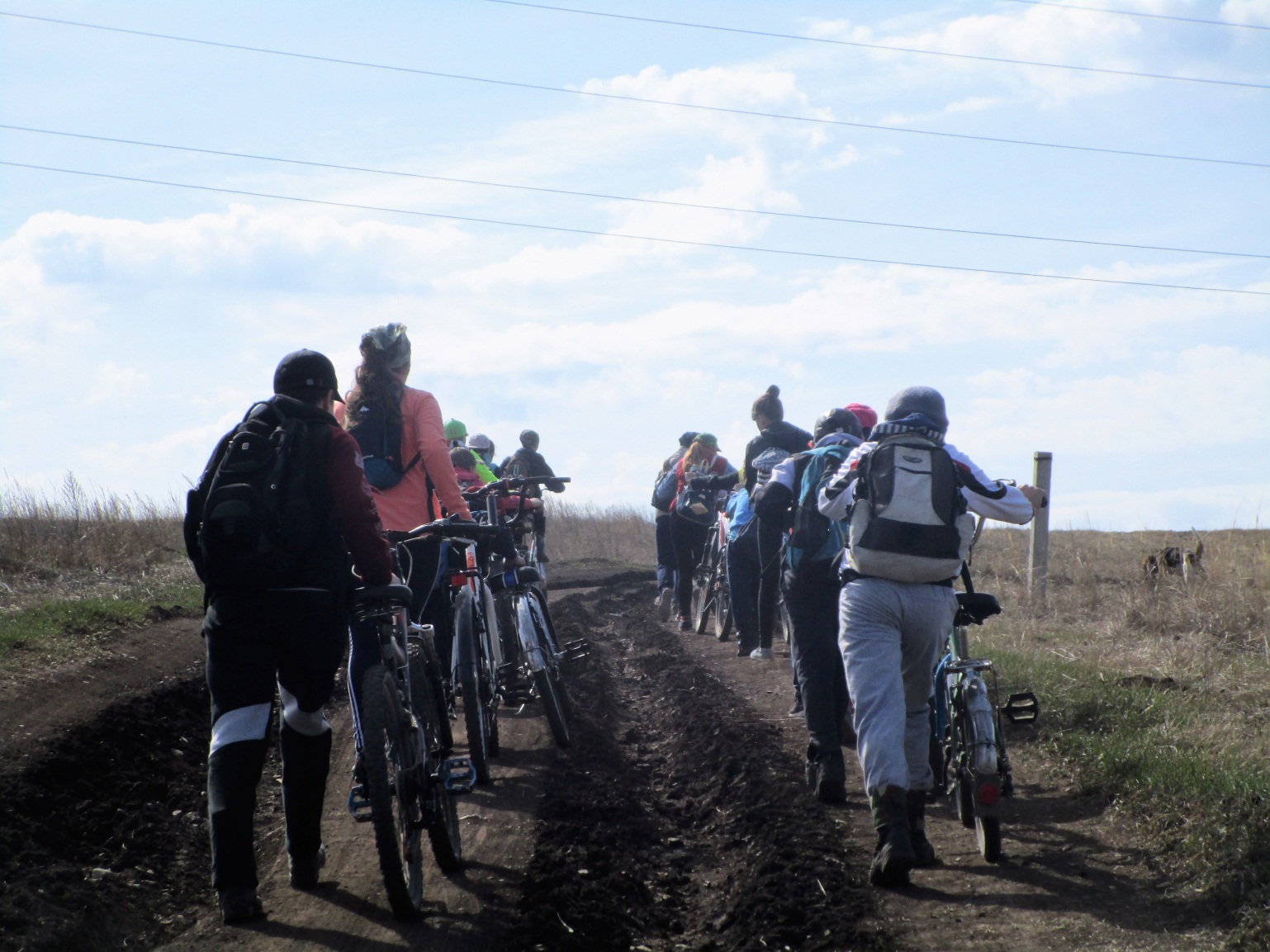 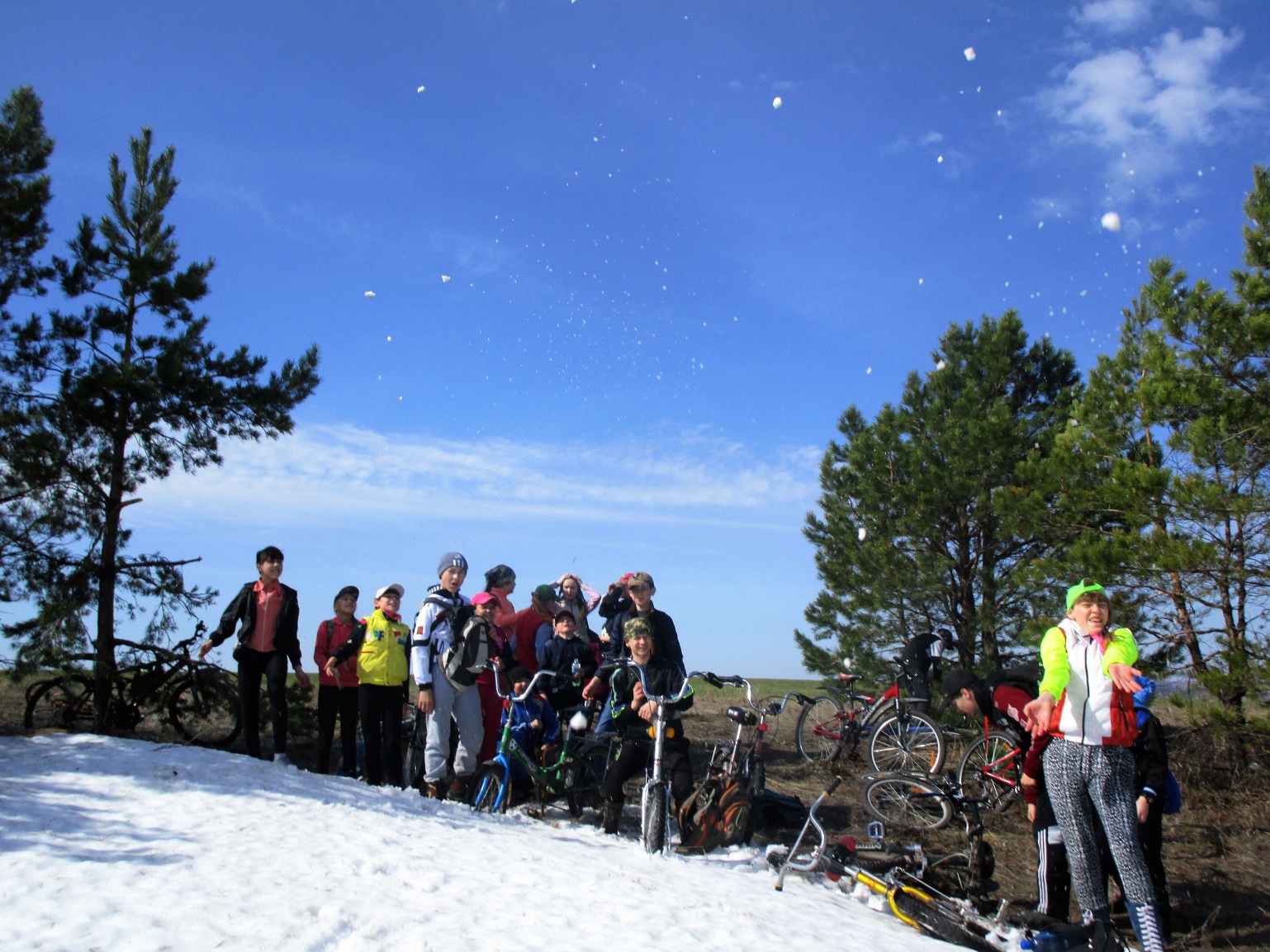 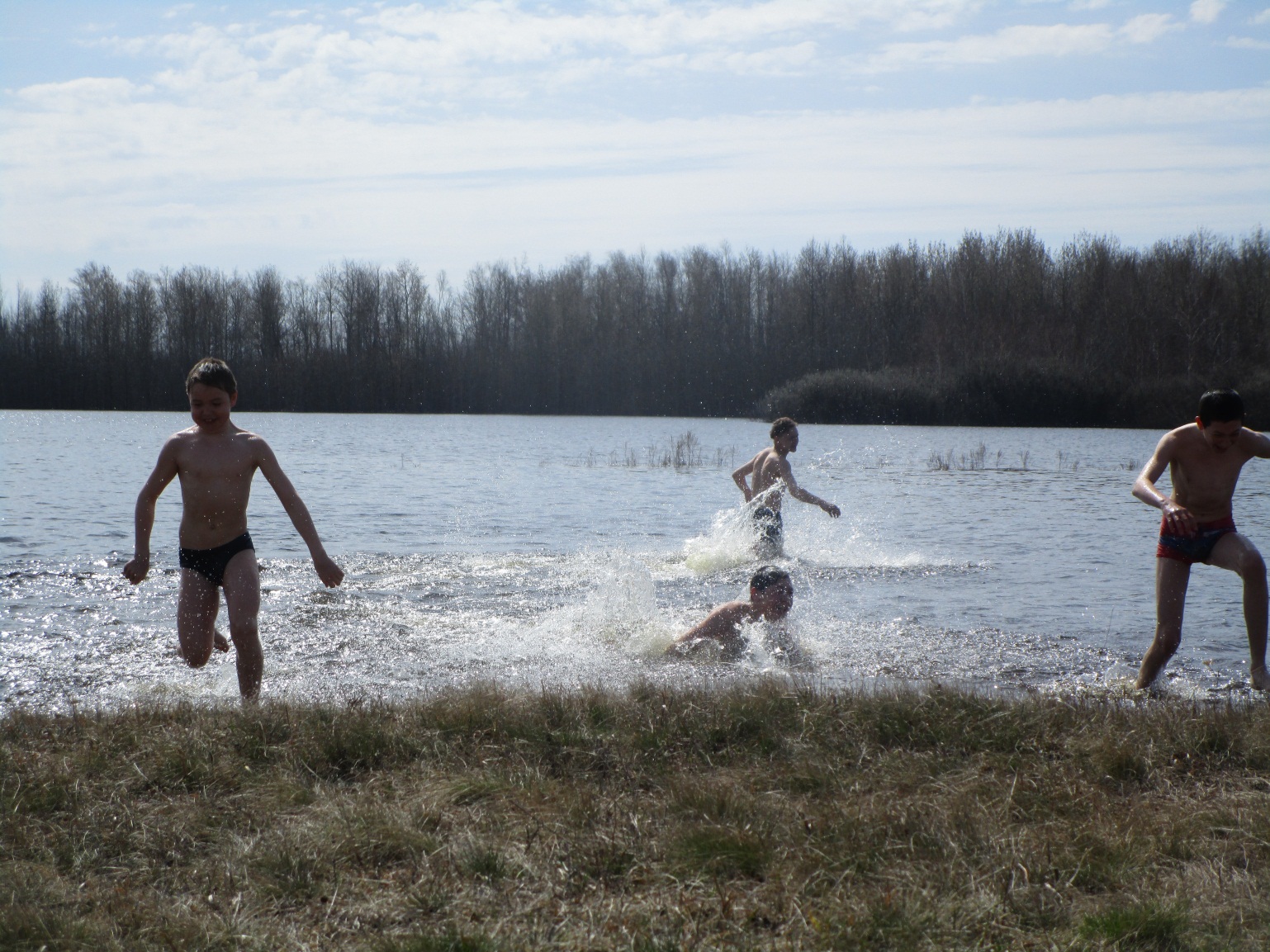 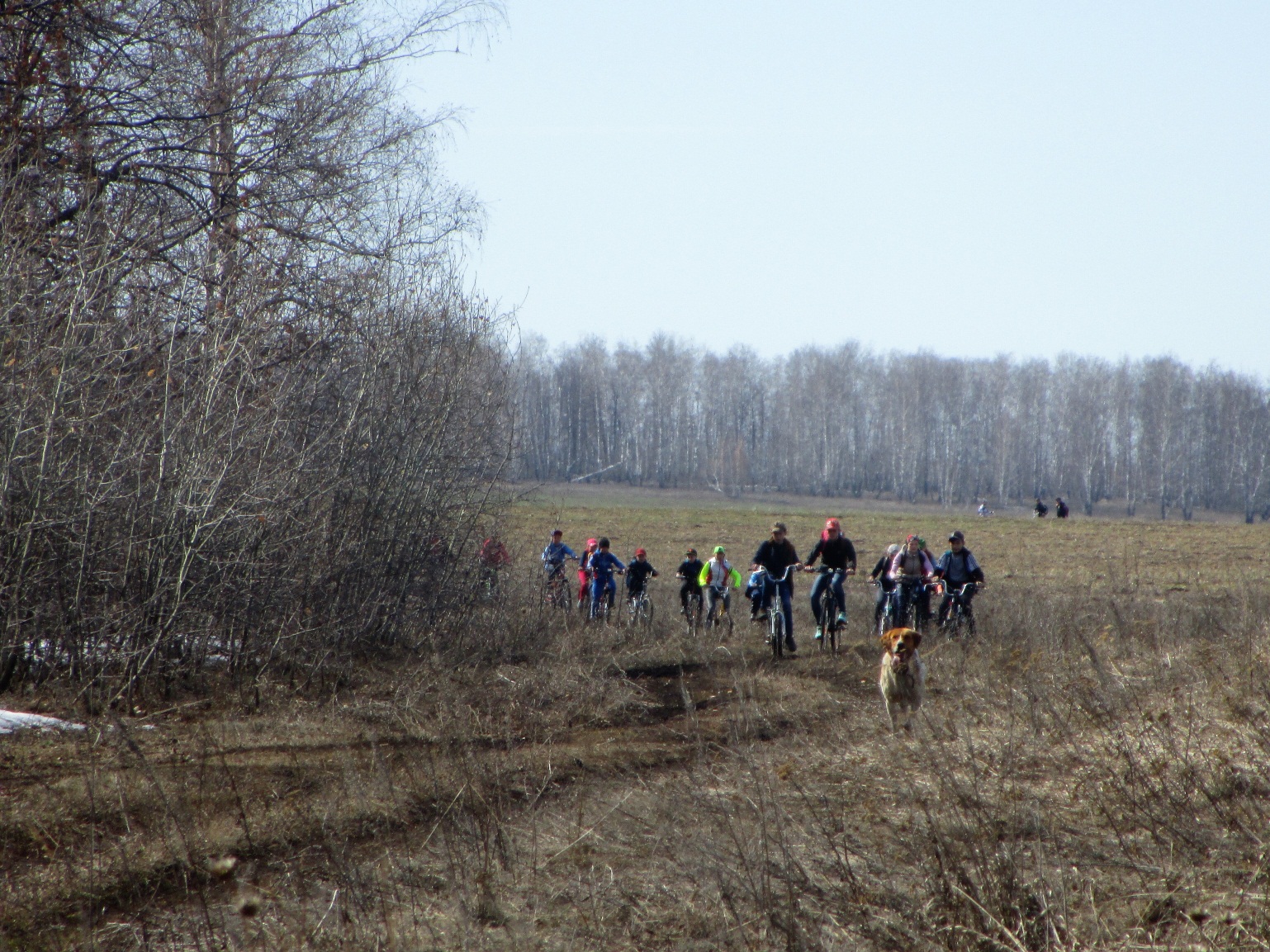 